Beschreibung: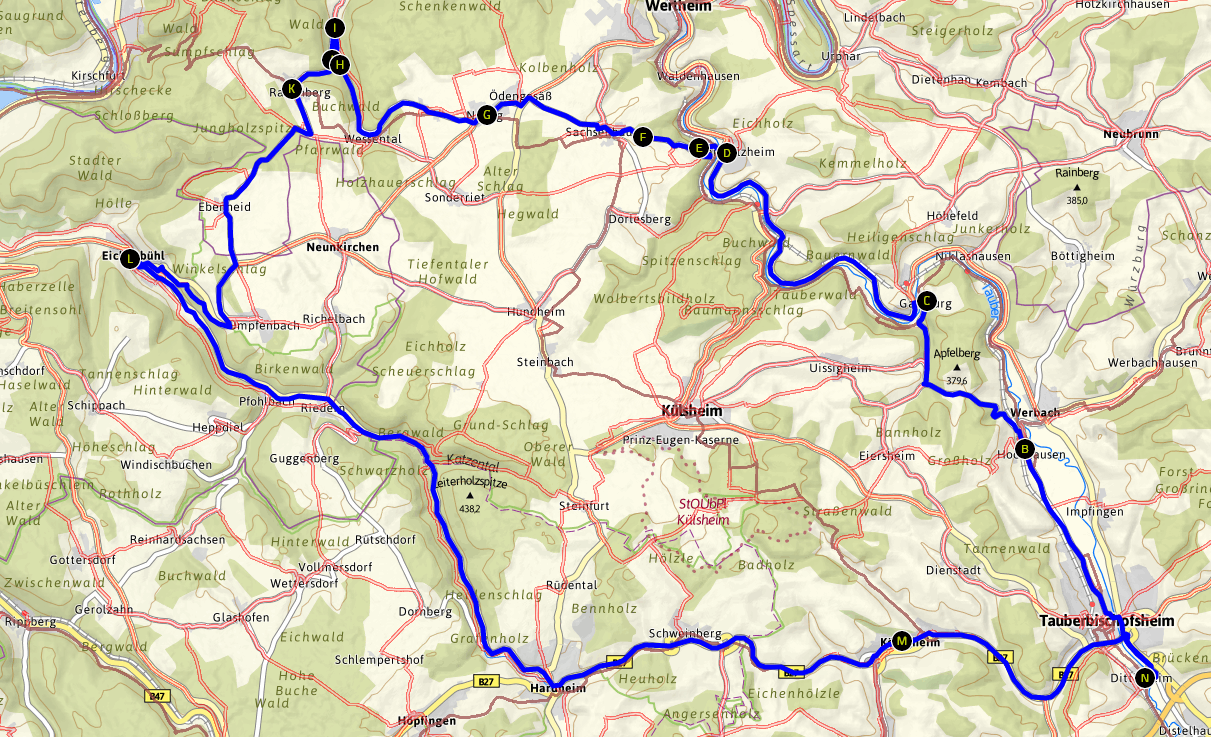 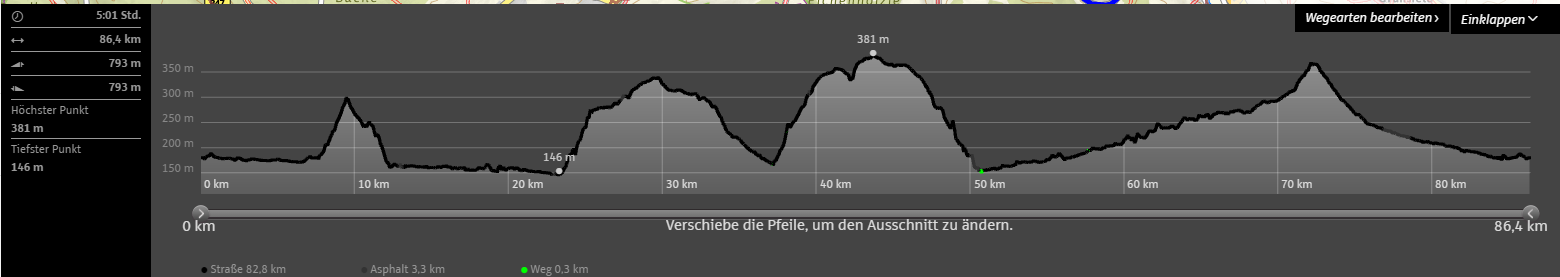 DittigheimHochhausenGamburgReichholzheimSachsenhausen        Nassig      BoxtalRauenbergEichenbühlHardheim                    Dittigheim	DittigheimHochhausenGamburgReichholzheimSachsenhausen        Nassig      BoxtalRauenbergEichenbühlHardheim                    Dittigheim	DittigheimHochhausenGamburgReichholzheimSachsenhausen        Nassig      BoxtalRauenbergEichenbühlHardheim                    Dittigheim	DittigheimHochhausenGamburgReichholzheimSachsenhausen        Nassig      BoxtalRauenbergEichenbühlHardheim                    Dittigheim	DittigheimHochhausenGamburgReichholzheimSachsenhausen        Nassig      BoxtalRauenbergEichenbühlHardheim                    Dittigheim	DittigheimHochhausenGamburgReichholzheimSachsenhausen        Nassig      BoxtalRauenbergEichenbühlHardheim                    Dittigheim	